 matemática – valor numérico 1Observe o quadro abaixo e escreva os números que representam cada linha.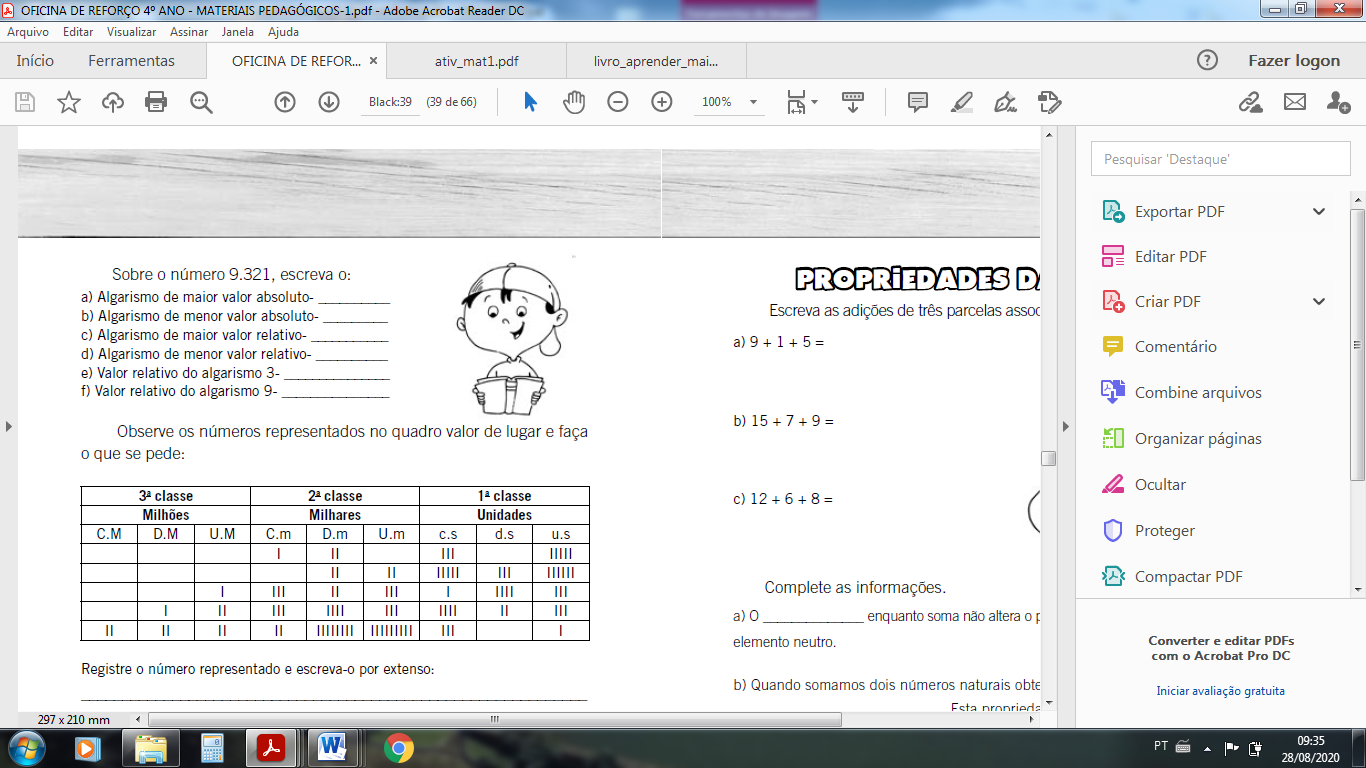 	A	B                                                 C	D	EEscreva esses números por extenso.A - ___________________________________________________________________________________________________________________________________________________B -____________________________________________________________________________________________________________________________________________________C -____________________________________________________________________________________________________________________________________________________D -____________________________________________________________________________________________________________________________________________________E -____________________________________________________________________________________________________________________________________________________Escreva o antecessor e o sucessor de cada número.                             antecessor                                               sucessor 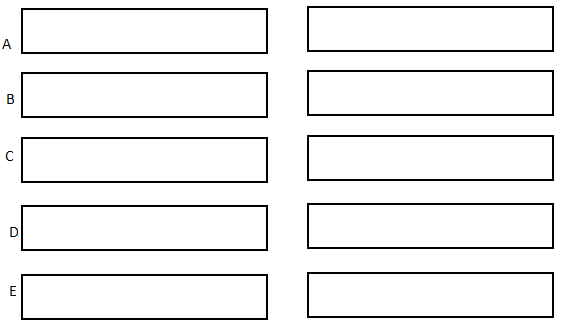 